COMPETENCY ASSESSMENT TOOL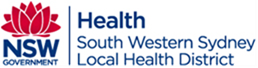 Vital Signs for Non-Nursing Clinical Trial CoordinatorsThe employee acknowledges they are ready for observation of practice and has completed all preparation such as; read and understood relevant policy and/or protocols and completed any associated learning packages, pathways and/or workshops as outlined in the learning package(Employee’s signature/initial) 	The assessor must be a Registered Nurse/Midwife, Allied Health Professional or Medical Officer, as appropriate to the skill being assessed, who has been nominated as an assessor for this competency by their manager/educator and who has achieved competency in this procedure. (Assessor’s signature/initial) 	Employee nameEmployeeNumberDate ofassessmentTrials UnitPerformance criteriaAchieved?Achieved?Feedback/further action requiredPerformance criteriaYesNoFeedback/further action requiredThe competency is undertaken maintaining:WHS principles and safe work practicesThe 5 moments of hand hygiene and principles of asepsisAppropriate use of personal protective equipment relevant to riskPatient identification policy and protocolPatients’ rights and privacy e.g. appropriate explanation informed consentCompassionate, respectful communication with consideration of social, cultural and emotional needs of the patientProcedureIdentifies and prepares all items requiredPerforms the Blood Pressure measurement as per guidelinesPerforms the Pulse measurement as per guidelinesPerforms Respiration measurement as per guidelinesPost procedurePost procedurePost procedurePost procedureProvides any relevant post procedure instructions or informationto the patient and/or carerAccurately and legibly completes required documentation in thesource notesDescribes the process for escalation if there are concerns withpatient condition.The employee has been assessed as:CompetentThis competency assessment identified the employee as successfully meeting all performance criteria and complying with all policies and protocols as identified by the recorded date.Not yet competent	If not yet competent date for reassessment: 	Additional training and support to be provided prior to reassessment.The employee has been assessed as:CompetentThis competency assessment identified the employee as successfully meeting all performance criteria and complying with all policies and protocols as identified by the recorded date.Not yet competent	If not yet competent date for reassessment: 	Additional training and support to be provided prior to reassessment.Assessor’s comments (optional):Assessor’s comments (optional):Signature of AssessorName and Designationof AssessorSignature of Employee